ООО «Техносистемы»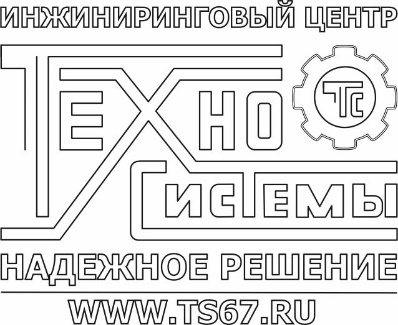 ИНН 6732141681,  КПП 673201001рас/счёт  № 40702810143000002794в СМОЛЕНСКИЙ РФ АО "РОССЕЛЬХОЗБАНК"к/c № 30101810500000000776  БИК 046614776Адрес: 214031, Россия, Смоленск, ул. Индустриальная, д.2, стр. 11тел: сот. +79065169955; (4812)566-444т/ф: (4812) 24-41-40 E-mail: info@ts67.ruСайт: wwwts67.ru; www.техносистемы.русОпросный лист.Лазерная центровка.Заполнение опросного листа поможет нам быстро и точно оценить стоимость услуг по центровке вашего оборудования.Контактные данныеДополнительные материалыК заявке просим приложить Фотографии объекта центровки (общий вид, вид лапы)Чертежи, инструкции, характеристики (при наличии)ОтправкаЗаполненный и сохраненный опросный лист, дополнительные материалы вы можете отправить на почту info@ts67.ruТакже материалы можно отправить нам на мессенджеры по номеру    +7 (906) 5169955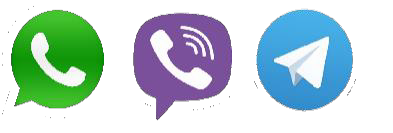 По всем вопросам звоните +7(4812)244140Название организацииМесто для ввода текста.Адрес расположения объекта центровкиМесто для ввода текста.Требуемые срокивыполнения работМесто для ввода текста.Описание объектацентровкиМесто для ввода текста. Например: Вентилятор системы дымоудаления.Мощность двигателя,частота вращенияМесто для ввода текста. Например: 110 КВт, 1500 об/минКомментарииМесто для ввода текста. Например: Вибрация появилась после ремонта рабочего колеса.ФИОМесто для ввода текста.ДолжностьМесто для ввода текста.Контактные телефонМесто для ввода текста.